Главе муниципального образования сельского поселения «село Усть-Хайрюзово»Торину А.А.И.о. главы муниципального образования сельского поселения «село Ковран»Бей В.И.Главе муниципального образования сельского поселения «село Хайрюзово»Зюбяировой Г.А.21.11.2022   № 40-01-2022Для размещения на официальных сайтах и информационных стендах органов местного самоуправления направляется следующая информация.Ежегодно по всей стране регистрируются такие случаи травмирования взрослых и несовершеннолетних, в том числе с летальным исходом.Прокуратура района напоминает о необходимости соблюдения правил безопасности при катании на надувных санках.Тюбинг («ватрушка» или «бублики»), которые так любят взрослые и дети, - это один из самых травмоопасных видов отдыха.«Ватрушки» способны развивать большую скорость, закручиваться вокруг своей оси во время спуска и не оборудованы тормозными устройствами.Поэтому необходимо использовать тюбинги, подходящие по размеру, а кататься на них можно только на специально подготовленных трассах.Перед спуском с горки проверять, чтобы на пути не было других препятствий. В процессе самого катания рекомендуется держаться за специальные ремни, расположенные по бокам тюбинга.Соблюдая меры предосторожности Вы обезопасите себя и окружающих от возможных травм и повреждений.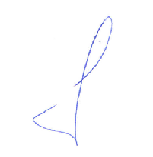 Заместитель прокурора районамладший советник юстиции     						       А.Г. Ким